Karta pracy dla 5- latka 					Dnia 21.04.2020 r. Paschał wielkanocny 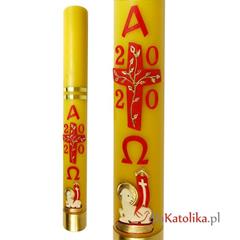 	PASCHAŁ-Zapamiętaj nazwę świecy dorysuj knot i płomień- Poproś Rodzica aby Ci pokazał twoją świecę od chrztu świętego 